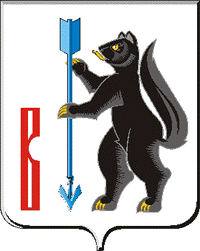 ГЛАВА ГОРОДСКОГО ОКРУГА ВЕРХОТУРСКИЙП О С Т А Н О В Л Е Н И Еот 13.07.2021г. № 37г. Верхотурье  О проведении публичных слушаний по проекту постановления Администрации городского округа Верхотурский«Об актуализации Схемы теплоснабжения городского округа Верхотурский, утвержденного постановлением Администрации городского округа Верхотурский от 11.02.2013г. №102 «Об утверждении Схемы теплоснабжения городского округа Верхотурский»	В соответствии с Федеральным законом от 27 июля 2010 года  № 190-ФЗ                 «О теплоснабжении», Федеральным законом от 06 октября 2003 года № 131-ФЗ «Об общих принципах организации местного самоуправлении в Российской Федерации», Постановлением Правительства Российской Федерации от 22 февраля 2012 года № 154 «О требованиях к схемам теплоснабжения, порядку их разработки и утверждения», на основании «Положения о порядке организации и проведения публичных слушаний в городском округе Верхотурский», утвержденного решением Думы городского округа Верхотурский от 20.06.2012 г. №38 «Об утверждении Положения «О порядке организации и проведения публичных слушаний в городском округе Верхотурский», руководствуясь Уставом городского округа Верхотурский,ПОСТАНОВЛЯЮ:1.Провести 23 июля 2021 года в 16.00 часов   публичные слушания по рассмотрению проекта постановления «Об актуализации Схемы теплоснабжения городского округа Верхотурский, утвержденной постановлением Администрации городского округа Верхотурский от 11.02.2013г. №102 «Об утверждении Схемы теплоснабжения городского округа Верхотурский». Местом проведения рассмотрения данного вопроса определить: зал заседаний Администрации городского округа Верхотурский, расположенный по адресу: г. Верхотурье, ул. Советская, 4.Организовать прием индивидуальных и коллективных письменных предложений и замечаний с 12 июля 2021 г. по 23 июля 2021 г. по адресу: г. Верхотурье, ул. Советская, 4 (отдел ЖКХ Администрации городского округа Верхотурский), тел. (834389) 2-22-36.2.Для подготовки и проведения публичных слушаний создать комиссию в следующем составе:Лиханов А.Г. – Глава городского округа Верхотурский;Литовских Л.Ю. – первый заместитель Главы Администрации городского округа Верхотурский;Микишев Е.В. – председатель постоянной комиссии по жилищно – коммунальному хозяйству, природопользованию, благоустройству и развитию территории муниципального образования Думы городского округа Верхотурский (по согласованию);Лумпова Е.С. – председатель комитета по управлению муниципальным имуществом Администрации городского округа Верхотурский;Нарсеева Е.Н. – председатель комитета экономики и планирования Администрации городского округа Верхотурский;Першин С.А. – специалист 1 категории отдела жилищно-коммунального хозяйства Администрации городского округа Верхотурский.3.Опубликовать объявление о проведении публичных слушаний и проект постановления «Об актуализации Схемы теплоснабжения городского округа Верхотурский, утвержденной постановлением Администрации городского округа Верхотурский от 11.02.2013г. №102 «Об утверждении Схемы теплоснабжения городского округа Верхотурский» в информационном бюллетене «Верхотурская неделя» и разместить на официальном сайте городского округа Верхотурский.	4.Опубликовать итоговый протокол публичных слушаний в информационном бюллетене «Верхотурская неделя» и разместить на официальном сайте городского округа Верхотурский.5.Опубликовать  настоящее постановление в информационном бюллетене «Верхотурская неделя» и разместить на официальном сайте городского округа Верхотурский.6.Контроль исполнения настоящего постановления оставляю за собой. Глава городского округа Верхотурский                                                          А.Г. Лиханов